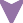 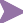 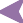 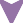 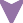 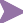 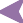 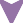 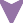 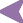 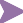 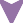 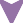 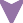 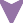 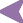 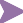 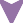 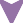 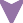 EVET	EVET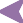 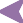 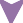 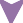 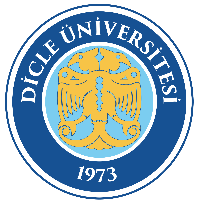 T.C.D.Ü. Beden Eğitimi Ve Spor Yüksekokulu Yazi İşleri BirimiGELEN EVRAK İŞ AKIŞ ŞEMASIDoküman Kodu: BSY-İA- 98T.C.D.Ü. Beden Eğitimi Ve Spor Yüksekokulu Yazi İşleri BirimiGELEN EVRAK İŞ AKIŞ ŞEMASIYürürlük Tarihi: 05.12.202231.03.2023T.C.D.Ü. Beden Eğitimi Ve Spor Yüksekokulu Yazi İşleri BirimiGELEN EVRAK İŞ AKIŞ ŞEMASIRevizyon Tarihi/No: 00T.C.D.Ü. Beden Eğitimi Ve Spor Yüksekokulu Yazi İşleri BirimiGELEN EVRAK İŞ AKIŞ ŞEMASIDoküman Kodu: BESYO-İA-T.C.D.Ü. Beden Eğitimi Ve Spor Yüksekokulu Yazi İşleri BirimiGELEN EVRAK İŞ AKIŞ ŞEMASIYürürlük Tarihi: 05.12.2022T.C.D.Ü. Beden Eğitimi Ve Spor Yüksekokulu Yazi İşleri BirimiGELEN EVRAK İŞ AKIŞ ŞEMASIRevizyon Tarihi/No: --/00